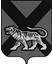 ТЕРРИТОРИАЛЬНАЯ ИЗБИРАТЕЛЬНАЯ КОМИССИЯ ХАНКАЙСКОГО РАЙОНАР Е Ш Е Н И Е25.02.2021     	                   с. Камень-Рыболов	                              № 2/10На основании Закона Приморского края от 30.03.2020 № 775-КЗ «О Ханкайском муниципальном округе Приморского края» территориальная избирательная комиссия Ханкайского районаРЕШИЛА:1. В наименованиях решений и по тексту решений слова «муниципального района» заменить словами «муниципального округа» в следующих решениях территориальной избирательной комиссии Ханкайского района:- от 14.06.2018 № 99/357 «О зачислении в резерв составов участковых комиссий Приморского края избирательных участков № 2901- № 2928, образованных на территории Ханкайского муниципального района»;- от 21.11.2018 № 118/416 «О зачислении в резерв составов участковых комиссий Приморского края избирательных участков № 2901 - № 2928, образованных на территории Ханкайского муниципального района»;- от 04.02.2020 № 169/578 «О зачислении Бондаревой О.С. в резерв составов участковых комиссий Приморского края избирательных участков №2901- № 2928, образованных на территории Ханкайского муниципального района»;- от 20.03.2020 № 172/590 «О зачислении Комковой Л.А. в резерв составов участковых комиссий Приморского края избирательных участков № 2901- № 2928, образованных на территории Ханкайского муниципального района»;- от 27.03.2020 № 175/599 «О зачислении в резерв составов участковых комиссий Приморского края избирательных участков с № 2901 по № 2928, образованных на территории Ханкайского муниципального района».2. Разместить настоящее решение на официальном сайте органов местного самоуправления Ханкайского муниципального округа в разделе «Территориальная избирательная комиссия».Председатель комиссии                                                                    О.В. ГурулеваСекретарь комиссии                                                                   М.В. ГерасименкоО внесении изменений в некоторые решения территориальной избирательной комиссии Ханкайского района 